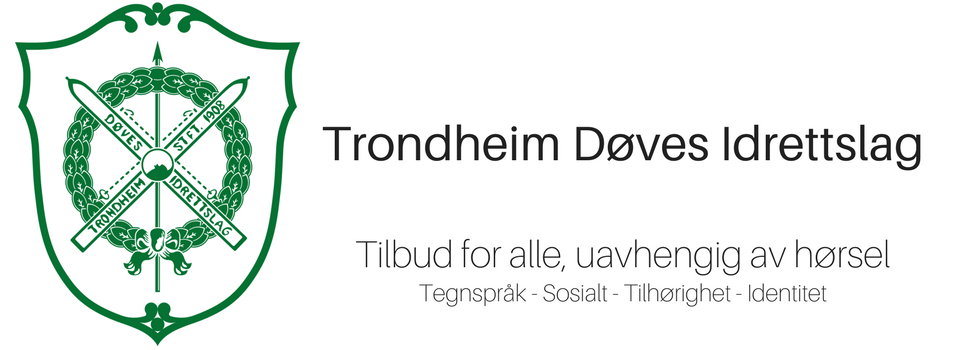 Trondheim Døves Idrettslag har den glede å invitere tilRØDBYGGET CUP 2018Lørdag 13.oktober 2018, Centrum Bowling1.pulje kl.10.00 8 serier EUStartavgift: kr 800,- Premiering: Herrer kr. 1500,- Damer 1000,-Premiebeløpet avhengig av antall påmeldte, 1/8 premieringHCP system: B (0-5-10-15-20-25)Det spilles også med åpen klasse med egen premieringKlubbdrakt er obligatorisk for spillerne!Påmeldingsfrist innen 3.oktober 2018Påmelding til e-mail: nilsentr@hotmail.com el. 92434757 (kun SMS)Turneringen spilles etter NBFs reglerDet blir bowlingfest på lokalet til Døveforening kl. 18.00Premieutdeling og utlodningSalg: mat og drikke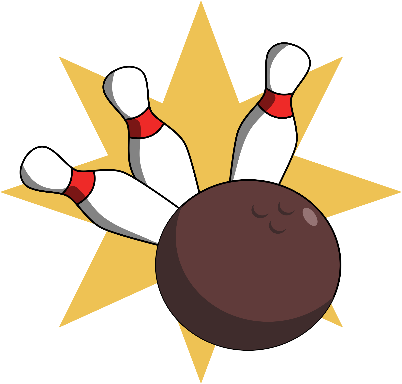 Arr: TDIL v/ bowlinggruppen